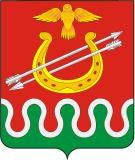 Администрация Боготольского районаКрасноярского краяПОСТАНОВЛЕНИЕг. Боготол«02» октября 2014 года								№ 674 - пО внесении изменений и дополнений в Постановление администрации Боготольского района от 28.08.2013 № 635-п «Об утверждении административного регламента предоставления муниципальной услуги «Выдача разрешений на ввод объектов в эксплуатацию в соответствии с законодательством о градостроительной деятельности»В соответствии с Градостроительного кодексом Российской Федерации, Федеральным законом от 27.07.2010 № 210 – ФЗ «Об организации предоставления государственных  и муниципальных услуг»ПОСТАНОВЛЯЮ:1.Внести в Постановление от 28.08.2013 № 635-п «Об утверждении административного регламента предоставления муниципальной услуги «Выдача разрешений на ввод объектов в эксплуатацию в соответствии с законодательством о градостроительной деятельности» (далее - постановление) следующие изменения и дополнения:1.1.Абзац 4 пункта 2.7 раздела 2 «Стандарт предоставления муниципальной услуги» Регламента, утвержденного постановлением изложить в новой редакции:«документы, указанные в подпунктах 3) и 4) пункта 2.6. настоящего Административного регламента являются документами внутриведомственного взаимодействия администрации Боготольского района и при непредставлении заявителем указанных документов не являются основанием для отказа в предоставлении услуги»;1.2.Пункт 5.1 раздела 5 «Досудебный (внесудебный) порядок обжалования решений и действий (бездействия) органа, предоставляющего муниципальную услугу» Регламента утвержденного постановлением изложить в новой редакции:«5.1.Заявители вправе обжаловать решения, принятые в ходе предоставления муниципальной услуги (на любом этапе), действия (бездействие) должностных лиц администрации Боготольского района в досудебном (внесудебном) порядке.Заявитель может обратиться с жалобой в следующих случаях:1) нарушение срока регистрации запроса заявителя о предоставлении муниципальной услуги;2) нарушение срока предоставления муниципальной услуги;3) требование у заявителя документов, не предусмотренных нормативными правовыми актами Российской Федерации, нормативными правовыми актами субъектов Российской Федерации, муниципальными правовыми актами для предоставления муниципальной услуги;4) отказ в приеме документов, предоставление которых предусмотрено нормативными правовыми актами Российской Федерации, нормативными правовыми актами субъектов Российской Федерации, муниципальными правовыми актами для предоставления муниципальной услуги, у заявителя;5) отказ в предоставлении муниципальной услуги, если основания отказа не предусмотрены федеральными законами и принятыми в соответствии с ними иными нормативными правовыми актами Российской Федерации, нормативными правовыми актами субъектов Российской Федерации, муниципальными правовыми актами;6) затребование с заявителя при предоставлении муниципальной услуги платы, не предусмотренной нормативными правовыми актами Российской Федерации, нормативными правовыми актами субъектов Российской Федерации, муниципальными правовыми актами;7) отказ органа, предоставляющего муниципальную услугу, должностного лица органа, предоставляющего муниципальную услугу, в исправлении допущенных опечаток и ошибок в выданных в результате предоставления муниципальной услуги документах либо нарушение установленного срока таких исправлений».2.Постановление подлежит опубликованию в периодическом печатном издании «Официальный вестник Боготольского района» и размещению на Боготольского района в сети Интернет www. bogotol-r.ru.3.Контроль за исполнением постановления возложить на первого заместителя главы администрации района по финансово-экономическим вопросам Н.В.Бакуневич.4.Постановление вступает в силу в день, следующий за днем его официального опубликования (обнародования).Глава администрацииБоготольского района							Н.В. Красько